Об утверждении перечня информационных систем персональных данныхВо исполнение требований Федерального закона от 27 июля 2006 г. № 152-ФЗ «О персональных данных», постановления Правительства Российской Федерации от 21 марта 2012 г. №211 «Об утверждении перечня мер, направленных на обеспечение выполнения обязанностей, предусмотренных Федеральным законом «О персональных данных» и принятыми в соответствии с ним нормативными правовыми актами, операторами, являющимися государственными или муниципальными органами»:Утвердить перечень информационных систем персональных данных Муниципального учреждения «Администрация муниципального образования «Город Новоульяновск» Ульяновской области  (Приложение).Признать утратившим силу распоряжение Администрации муниципального образования «Город Новоульяновск» Ульяновской области от 28 апреля 2020г. № 26-Р «Об утверждении перечня информационных систем персональных данных».Настоящее распоряжение вступает в силу с момента его подписания.Контроль за исполнением настоящего распоряжения возложить на Ответственного за организацию обработки персональных данных в Муниципальном учреждении «Администрация муниципального образования «Город Новоульяновск» Ульяновской области.Глава Администрации 	С.А. Косаринова000032Приложениек распоряжению №32-Р от «22» ноября 2021 г. ПЕРЕЧЕНЬ
информационных систем персональных данных Муниципального учреждения «Администрация муниципального образования «Город Новоульяновск» Ульяновской области 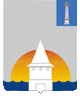 Администрация муниципального образования «Город Новоульяновск» Ульяновской областиАдминистрация муниципального образования «Город Новоульяновск» Ульяновской областиАдминистрация муниципального образования «Город Новоульяновск» Ульяновской областиАдминистрация муниципального образования «Город Новоульяновск» Ульяновской областиАдминистрация муниципального образования «Город Новоульяновск» Ульяновской областиР  А  С  П  О  Р  Я  Ж  Е  Н  И  ЕР  А  С  П  О  Р  Я  Ж  Е  Н  И  ЕР  А  С  П  О  Р  Я  Ж  Е  Н  И  ЕР  А  С  П  О  Р  Я  Ж  Е  Н  И  ЕР  А  С  П  О  Р  Я  Ж  Е  Н  И  Е22              ноября2021г. №32-РЭкз. №№ п\пНаименование информационной системы персональных данных (далее – ИСПДн)Тип ИСПДнКатегории субъектов обрабатываемых в ИСПДнКоличество субъектов обрабатываемых в ИСПДнМесто размещения баз данных1«АИСТ ГБД»ИСПДн-С (специальные)Субъекты, не являющиеся сотрудникамиБолее
100 000В пределах Российской Федерации2«Кадровый учёт»ИСПДн-И (иные)СотрудникиМенее
100 000В пределах Российской Федерации3«Обращения граждан»ИСПДн-И (иные)Субъекты, не являющиеся сотрудникамиМенее
100 000В пределах Российской Федерации4«Переселение»ИСПДн-И (иные)Субъекты, не являющиеся сотрудникамиМенее
100 000В пределах Российской Федерации5«Несовершеннолетние»ИСПДн-И (иные)Субъекты, не являющиеся сотрудникамиМенее
100 000В пределах Российской Федерации6«Военнообязанные»ИСПДн-И (иные)Субъекты, не являющиеся сотрудникамиМенее
100 000В пределах Российской Федерации7Сегмент государственной информационной системы обеспечения градостроительной деятельности Ульяновской областиИСПДн-И (иные)Субъекты, не являющиеся сотрудникамиБолее
100 000В пределах Российской Федерации